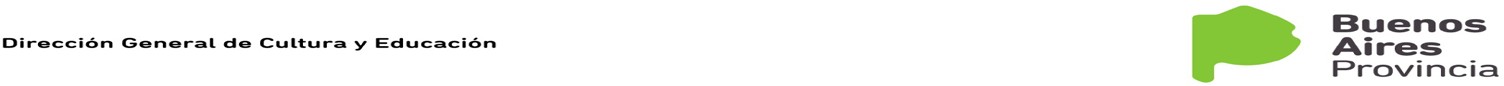 ANEXO 10PLANILLA DE USO EXCLUSIVO PARA LOS DOCENTES QUE SOLICITEN MAD 2018-2019 Y ACRECENTAMIENTO EN EL MISMO AÑOLA PRESENTE SOLICITUD REVISTE CARÁCTER DE DECLARACIÓN JURADAAnexo 9 hoja 1(*) En caso de no completar los datos se considerará que el docente no se halla alcanzado por dichas situacionesDESTINOS EN LOS QUE SOLICITA ACRECENTAMIENTO (VER ANOTACION AL PIE)ACLARACION:		El docente deberá solicitar en la Planilla primeramente acrecentamiento en/los servicio/s educativo/s donde revista como titular a los fines del cómputo de máximos permitidos. Si no lo hiciere se tendrán en cuenta igualmente para dicho cómputo en primer lugar el establecimiento sobre cuya base solicita el acrecentsegundo los consignados en el cuadro 2 : si es titular de una escuela se computará como 1 pedido y así sucesivamente.EN LOS CASOS EN QUE EL DOCENTE SOLICITE ACRECENTAMIENTO DESDE LA BASE OTORGADA POR MAD 2018-2019 DEBERA COMPLETAR DATOS DE LOS PUNTOS 1 AL 7 MÁS LOS QUE A CONTINUACIÓN SE DETALLANDESTINOS EN LOS QUE SOLICITÓ MAD 2018-2019* EL TRIBUNAL DE CLASIFICACION DESCENTRALIZADO DEBERÁ CONSIGNAR EN LA COLUMNA CORRESPONDIENTE SI EL DOCENTE ACCEDIO O NO AL TRASLADO.Anexo 9 hoja 2DESTINOS EN LOS QUE SOLICITA ACRECENTAMIENTO SOBRE LA BASE DE MAD 2018-2019 OTORGADO……………………………………..	…………………………………Firma del docente:	Firma y sello de la SAD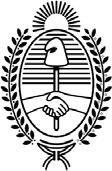 G O B I E R N O DE LA P R O V I N C I A DE B U E N O S A I R E S.Hoja Adicional de Firmas AnexoNúmero: IF-2018-10385261-GDEBA-DTCDGCYELA PLATA, BUENOS AIRESViernes 29 de Junio de 2018Referencia: ANEXO 10El documento fue importado por el sistema GEDO con un total de 7 pagina/s.Digitally signed by GDE BUENOS AIRESDN: cn=GDE BUENOS AIRES, c=AR, o=MINISTERIO DE JEFATURA DE GABINETE DE MINISTROS BS AS, ou=SUBSECRETARIA para la MODERNIZACION DEL ESTADO, serialNumber=CUIT 30715471511Date: 2018.06.29 18:25:31 -03'00'CLAUDIA MARIEL TERRERISubdirectorDirección de Tribunales de Clasificación Dirección General de Cultura y EducaciónDigitally signed by GDE BUENOS AIRESDN: cn=GDE BUENOS AIRES, c=AR, o=MINISTERIO DE JEFATURA DE GABINETE DE MINISTROS BS AS, ou=SUBSECRETARIA para la MODERNIZACION DELESTADO, serialNumber=CUIT 30715471511Date: 2018.06.29 18:26:51 -03'00'1DISTRITO:DISTRITO:ESTABLECIMIENTO:DATOS PERSONALESDATOS PERSONALESDATOS PERSONALESDATOS PERSONALESAPELLIDO Y NOMBREAPELLIDO Y NOMBREDOCUMENTO:TELEFONO:DOMICILIO REAL:DOMICILIO REAL:DISTRITO:2SITUACION DE REVISTA TITULARSITUACION DE REVISTA TITULARSITUACION DE REVISTA TITULARSITUACION DE REVISTA TITULARSITUACION DE REVISTA TITULARSITUACION DE REVISTA TITULARSITUACION DE REVISTA TITULARSITUACION DE REVISTA TITULARDISTRITONIVEL/ MODALIDADSERVICIO EDUCATIVOCARGOESP.CURRICULAR, ASIGNATURA Y/O MATERIAHORAS CATEDRAMODULOSACCION ESTATUTARIA POR LA QUEACCEDIÓ (MAD, Acrec.Ingreso,Ley 12609 y el año)FECHA TOMA DE POSESION7Completar sólo si se encuentra en algunas de estas situaciones previstas en la Ley 10579:Completar sólo si se encuentra en algunas de estas situaciones previstas en la Ley 10579:Completar sólo si se encuentra en algunas de estas situaciones previstas en la Ley 10579:Completar sólo si se encuentra en algunas de estas situaciones previstas en la Ley 10579:TITULOEXPEDIDO PORREGISTROSanción disciplinaria. Art. 132º Ap. II inc.c,d,e,fSanción disciplinaria. Art. 132º Ap. II inc.c,d,e,fDesdeHastaSe encuentra cumpliendo suspensión Ar.t. 4ºSe encuentra cumpliendo suspensión Ar.t. 4ºDesdeHastaLic.s/sueldo por causas particulares Art.114o.1Lic.s/sueldo por causas particulares Art.114o.1DesdeHastaDisponibilidad s/sueldoDisponibilidad s/sueldoDesdeHastaCambio de funciones Art. 121ºCambio de funciones Art. 121ºDesdeHastaRecalifiación Laboral definitiva sobre la base desde la que desea acrecentarRecalifiación Laboral definitiva sobre la base desde la que desea acrecentarDesdeHastaRecalifiación Laboral definitiva sobre la base desde la que desea acrecentarRecalifiación Laboral definitiva sobre la base desde la que desea acrecentarDesdeHastaORDENNIVEL Y/O MODALIDADCARGO/ASIGNATURA/	MATERIAESTABLECIMIENTODISTRITOPARA USO EXCLUSIVO DE TRIBUNAL DESCENTRALIZADO *1º2º3º4º5º6º7º8º9º10ºORDEN1ESTABLECIMIENTODISTRITOASIGNATURA Y/O MATERIA (Consignar con la denominación que figura en el plan de estudios)2345678910